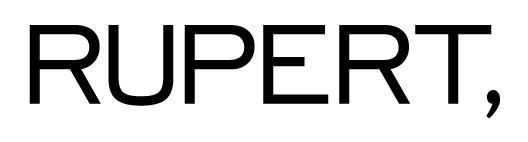 Application Form for Rupert’s Educational Program (October 2014 – June 2015).Please submit by 23 September 2014 before midnight along with your CV (in English) and portfolio (5 works or less) at edu@rupert.lt My Full name Street Address City and CountryDate of BirthE-Mail Phone Number(country code / number) SkypeWebsiteMy short biography(250 words or less)My reasons of applying(250 words or less)My project name***Project description(350 words or less)Thank you.How do you envision your contribution to Rupert and the Educational Program (e.g. community projects, self-organised events, meetings and so on) (200 words or less)Suggest one speaker you would like to see in the program this year, and why (100 words or less)What other commitments do you have for the period of the program (e.g. full-time or part-time work or studies, residencies and so on)